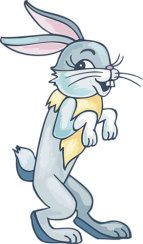 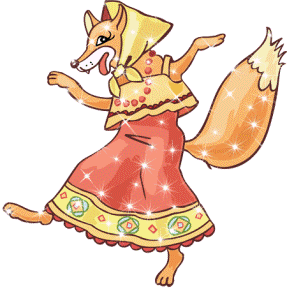 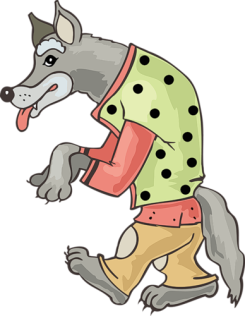 «Как Волк с Зайцем Лису с праздником поздравили» – инсценировка к 8 марта.(на сцену торжественным шагом выходит Заяц и читает стихи)Заяц: Вот пришло 8 марта,Распирает счастье грудь,Подарить Зайчихе надоВ этот праздник что-нибудь.Я умоюсь ей в подарок,Ей в подарок причешусь,Съем один пучок морковкиИ духами надушусь!А потом улягусь спать,Чтоб ей в праздник не мешать!( в это время на сцене появляется Волк, подкрадывается к Зайцу)Волк: Хо! Вот ты и попался, косой! Я подарочки тоже люблю! Без разговоров прыгай в рот – пусть Зайчиха от тебя отдохнет!Заяц: Да погоди, Волк! Сегодня же праздник! 8 марта! Поздравь всех, а потом со спокойной душой меня и съешь!Волк: Вот пришло 8 марта,Распирает счастье грудь!Съем в честь женщин я Зайчонка,А потом пойду вздремнуть! Хо!(на сцене появляется Лиса)Лиса: Мальчики!Заяц: А вот и твоя знакомая женщина!Волк: Явилась, не запылилась!Лиса: Все ругаетесь? Не надоело?Волк: Тебе-то что? Чего пришла? Зайцем с тобой я делиться не собираюсь!Лиса: И не надо! Я на диете!Волк: На чем, на чем ты?Лиса: На диете! Жирного и сладкого не ем! Перешла на овощи и фрукты! Так питаются все уважающие себя женщины, чтобы к 8 марта стать стройной и красивой!Волк: Ой, умора! Ой, не могу!Заяц: Ничего смешного! Все правильно! Я всю жизнь ем только морковку и капусту, а ты – мясо! Поэтому и догнать меня до сих пор не можешь!Волк: Чего, чего!?!Лиса: Ну, хватит! Как вы ведете себя в присутствии женщины! Давайте, поздравляйте меня с праздником!Волк: Еще чего!Заяц: Смотри, Волк, как это делается!(достает из-за пазухи цветок и вручает его Лисе)Волк: Хо!(ищет у себя за пазухой – не находит, заглядывает к Зайцу, вытаскивает цветок и дарит его Лисе)Волк: С праздником, Патрикеевна!Вместе: С праздником вас, милые женщины! (Заяц незаметно убегает)Лиса: (уходя) Мужчины, не забудьте про подарочки для своих женщин!Волк: (замечает, что Зайца нет)         Ну, все, косой, твой праздник закончен!(бежит за Зайцем)